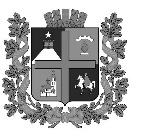 Администрация города СтаврополяР А С П О Р Я Ж Е Н И ЕКОМИТЕТА ПО УПРАВЛЕНИЮ МУНИЦИПАЛЬНЫМ ИМУЩЕСТВОМ ГОРОДА СТАВРОПОЛЯ05.07.2022 г.                       Ставрополь                     	№ 375 __О проведении аукциона и утверждении документации об аукционе на право заключения договоров аренды объектов недвижимого имущества, находящихся в муниципальной собственности города СтаврополяВ соответствии с Федеральным законом от 26 июля 2006 г. № 135-ФЗ                     «О защите конкуренции», приказом Федеральной антимонопольной службы                 от 10 февраля 2010 г. № 67 «О порядке проведения конкурсов или аукционов на право заключения договоров аренды, договоров безвозмездного пользования, договоров доверительного управления имуществом, иных договоров, предусматривающих переход прав в отношении государственного или муниципального имущества, и перечне видов имущества, в отношении которого заключение указанных договоров может осуществляться путем проведения торгов в форме конкурса», Положением о комитете по управлению муниципальным имуществом города Ставрополя, утвержденным решением Ставропольской городской Думы от 25 февраля 2015 г. № 612 1. Утвердить извещение о проведении аукциона согласно приложению 1 к настоящему распоряжению. 2. Утвердить документацию об аукционе на право заключения договоров аренды объектов недвижимого имущества, находящихся в муниципальной собственности города Ставрополя, согласно приложению 2 к настоящему распоряжению.3. Отделу нежилых объектов недвижимости провести аукцион на право заключения договоров аренды объектов недвижимого имущества, находящихся  в муниципальной собственности города Ставрополя, согласно утвержденной документации об аукционе, организовать осмотр помещений, выставляемых на аукцион согласно графику (приложение 3 к документации об аукционе).4. Извещение о проведении аукциона разместить в информационно-телекоммуникационной сети «Интернет» на официальном сайте Российской Федерации для размещения информации о проведении торгов и на официальном сайте администрации города Ставрополя.5. Контроль исполнения настоящего распоряжения оставляю за собой. Первый заместитель руководителя комитета по управлению муниципальным имуществом города Ставрополя                                                     В.Н. Колесников 